Глава четвертая. ЛИЦОМ К ВРАГУ: ФРОНТ И ОККУПАЦИЯ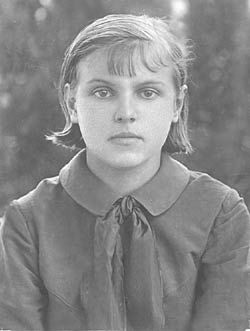 Дневник Зои Хабаровой   Свой дневник Зоя начала вести ещё за два года до оккупации фашистами Крыма, когда ей было всего 12.    Отец работал в зубным врачом, мама - главным бухгалтером в санатории «Аэрофлот». Начальником санатория был Виктор Иванович Мальцев, часто упоминаемый в дневнике, - впоследствии он стал командующим авиацией у генерала Власова, в 1946 году казнён.   Зоя переехала к мужу в Москву, родила двоих сыновей, проработала в стоматологии 55 лет, в лихие 90-е, уже на пенсии, принимая пациентов дома. Дневник, который тщательно прятала от родителей, часто потом порывалась уничтожить: «Я и не думала, что он представляет собой документ!»    1941 год      31 октября. Сегодня видела, как отступают войска. Медленно идет колонна. Солдаты усталые, грязные, в обмотках, грязных ботинках. Жители дают им хлеб, продукты. Поздно вечером поехали машины. Грузовики с НКВД и их семьями. Везут мебель, цветы. Несколько машин приехали в санаторий. Мама просила взять в Севастополь. Они отказались, сказали: «Нет места». Значит, табуретки и фикусы дороже людей. Схватили несколько тюков с вещами и уехали.   15 ноября. Сегодня я вышла на балкон посмотреть, как на параде идут немецкие войска. Они шли, высоко поднимая ноги, чеканя шаг. Посмотрела направо на балкон санатория. Вдруг увидела, что парад принимает Гитлер, а рядом Муссолини. Я перепугалась и легла на балконе. Они меня не видели. Гитлер что-то кричал, потом говорил Муссолини. Какая-то женщина бросилась к немцам с горшком герани. У нее взяли горшок, и она еще немного бежала рядом с колонной. Подхалимка! Я уползла с балкона и больше не выходила.   1942 год      5 марта. Заходил Мальцев. Обедали вместе. Виктор Иванович сказал, что пишет книгу о ГПУ, как он сидел, как ему выбили зубы, как пытали.   1 мая. Нас стали бомбить ежедневно. Вчера шла по Набережной домой, сзади шла девочка. Вдруг на бреющем налетел наш самолет. Я видела его лицо. Он сбросил бомбу. У «Интуриста» стоят хорваты. Они закричали: «Ложись». Все произошло мгновенно: выскочил хорват, дал мне подножку, я упала. Бомба взорвалась у городского сада. Девочку убило осколком. Хорват отвел меня домой. Меня трясло.   Немцы громят Севастополь, а наши Соколы Ялту.   28 мая. Скоро уже год, как началась война. Сколько уже погибло людей! Сколько невинных еще погибнет. Ведь простые немцы не хотят убивать. А заставляют. Чем я была виновата и та девчонка? Ведь нас было только двое на Набережной. И летчик видел, а бросил на нас бомбу, да еще стрелял из пулемета. А еще советский.   6 июня. Когда бомбежка закончилась, я побежала смотреть разрушения. Одна бомба на углу Литкенса не разорвалась. Я подбежала к ней, прыгнула на нее. Какой-то немец схватил меня и отбросил к стене, сам лег на меня. Все, кто там был, бросились в разные стороны и легли. Через несколько секунд бомба взорвалась. Когда я пошла домой, отец стоял прижавшись к стене белее своего халата. Увидев меня, он сполз по стене и потерял сознание. У меня болела голова, и я стала заикаться.   5 июля. Севастополь сдался. Приходил Виктор Иванович. Возмущался предательством командования. Начальство ушло на подводной лодке. Солдаты до последнего держались на развалинах Херсонеса. Моряки не сдавались. Говорят, что взявшись за руки прыгали с обрыва в море. В плену тысячи солдат.   24 декабря. За этот год я уже много увидела и поняла. Зачем эта война? Ведь не хотят немцы умирать, и наши не хотят. Зачем столько жертв? Зачем голод, холод, расстрелы? Мы бросили квартиру, сейчас живем в бараке. Все разрушено. Свои взорвали Ялту - самый красивый город, свои разорвали душу. Зачем меня хотел убить свой советский летчик на Набережной? Я ведь ничего не сделала плохого никому.       1943 год   21 января. Неужели многие немцы не любят Гитлера и хотят только домой? А ведь нам говорили, что все они убийцы, грабители, и рисовали плакаты - немцы с рогами. А эти смеются, рассказывают, какая прекрасная Германия и как мерзко на фронте. Почему нас в школе обманывают?   1 мая. Папа стал пить. Не переносит немцев, хоть теперь они совсем другие. В доме нас никто не притесняет. Немцы здороваются, как добрые соседи.    25 июня. Прочла книгу Мальцева. Какой ужас! Чем же отличается ГПУ от гестапо? ГПУ даже хуже. Ведь мучают своих. То, что Виктору Ивановичу выбили зубы, ничто по сравнению с тем, как мучили женщин, как обливали водой и выставляли на мороз, или сажали в железный ящик почти голых летом в жару, или зимой в сильный мороз, когда можно там только ходить по раскаленному железу, или по замороженному. Многие этого не выдерживали. Или на беременных женщин запускали тупых охранников. Те издевались, пока женщина не умирала. Как можно такое пережить? Куда смотрел Сталин, разрешая эти дикие концлагеря? А мы еще верили, что наша страна самая лучшая. Если б меня посадили, я бы сразу повесилась.   25 декабря. Рождество. Папа развеселился. У нас его друзья. Папа хорошо напился и стал танцевать и топать. Пришел адъютант генерала. Просит не топать - генерал отдыхает. Папа ему говорит: «Я майор, и хочу праздновать по-русски». Второй раз опять пришел и просит топать потише. Папа ему: «Я подполковник». Потом пришел сам генерал. Папа ему говорит: «Я полковник». Генерал посмотрел на него пьяного и говорит: «Сейчас доктор еще выпьет и станет генералом» - и ушел.   1944 год   13 апреля. На улице К. Маркса вдруг выскочила открытая машина с офицерами, по бокам солдаты с пулеметами. Они на полном ходу свернули на нашу улицу. Крикнули: «Где дорога на Севастополь?» Я махнула рукой, и они умчались. Это была последняя встреча с немцами. Я пошла к тетке. Через час я вышла - на улице полно наших.   19 мая. Ночью был переполох. Шум, крики, стрельба. Оказывается, в эту ночь собрали и выслали всех татар. У Риты отец был партизан. За что же ее выслали?   24 мая. Папу вызвали в прокуратуру. Прокурор требует освободить квартиру. Нам дают по ул. Гоголя четыре комнаты на 1-м этаже, удобства во дворе. Папа отказался.   1 июня. Папу и маму вызвали опять 26 мая. Больше я их не видела. Они в тюрьме. Два дня шел обыск. Следователь - женщина совала себе под жакет чулки, мамины блузки. Все описали. Меня выгнали. Я успела вынести продукты к тете Ане и несколько платьев. Мне дали железную кровать, одеяло и зимнее пальто. Остальное разграбили. Квартиру занял прокурор.   16 июня. Тетка меня выгнала. Сказала, что я дочь арестантов. Пока пошла жить к бабушке.   27 июня. Вчера пришли НКВДешники. Дали 20 минут на сборы и выслали деда с бабушкой. Дед - болгарин, ему 84 года, бабушке 76 лет. Они не могли влезть на грузовик. Их закинули, как мешки.Детская книга войны. Дневники 1941-1945. / Н. Зятьков [и др.]. – Москва: «Аргументы и факты», «АиФ. Доброе сердце», ОЛМА Медиа Групп, Издательство «Просвещение». – 2016. – С. 371-406.Уважаемые читатели, Вы можете прочитать книгу, посетив нашу библиотеку или перейдя по ссылкам:https://www.livelib.ru/book/1001250265-detskaya-kniga-vojny-dnevniki-19411945-kollektiv-avtorovhttps://www.litmir.me/bd/?b=257664 